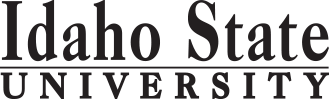 Course Subject and TitleCr. Min. Grade*GE, UU or UM**Sem. OfferedPrerequisiteCo RequisiteSemester OneSemester OneSemester OneSemester OneSemester OneSemester OneSemester OneGE Objective 1: ENGL 1101 English Composition3C-GEAppropriate placement scoreTHEA 1107: Theatre and Dance Showcase0SF, STHEA 1111: Stagecraft3C-FTHEA 2214: Makeup2C-FGE Objective 7: THEA 2251: Fundamentals of Acting3C-GEF, SGE Objective 33GETHEA 1191: Theatre Production1C-F, S                                                                                            Total15Semester TwoSemester TwoSemester TwoSemester TwoSemester TwoSemester TwoSemester TwoGE Objective 1: ENGL 1102 Critical Reading and Writing3C-GEENGL 1101 or equivalentTHEA 1107: Theatre and Dance Showcase0SF, SDANC 1141 Dance for Musical Theatre2STHEA 2221: Stage Costume Construction3C-STHEA 2252: Intermediate Acting: Scene Study3C-STHEA 2251: Fundamentals of ActingTHEA 1121 Script Analysis3C-STHEATRE Electives1                                                                                            Total15Semester ThreeSemester ThreeSemester ThreeSemester ThreeSemester ThreeSemester ThreeSemester ThreeTHEA 1107: Theatre and Dance Showcase0SF, STHEA 1131: Voice and Diction2C-FChoose 2 credits: DAAC 1140, 1141, DANC 1100, 1120, 1130, 1141, 22302C-F, STHEATRE Electives5C-GE Objective 23GEGE Objective 43GE                                                                                             Total15Semester FourTHEA 1107: Theatre and Dance Showcase0SF, STHEA 3304: Stage Management2C-UMSTHEA 2201 Fundamentals of Theatrical Design3C-STHEATRE Electives2C-GE Objective 5 with lab4GEFree Electives4                                                                                             Total15Semester FiveTHEA 1107: Theatre and Dance Showcase0SF, STHEA 4455: Beginning Stage Direction3C-UMFTHEA 1111, THEA 2251, THEA 2252THEATRE Electives2THEA Upper Division Electives3C-UMTHEA 4400 Theatre Background I3C-UMAFTHEA 3391: Theatre Production1C-UMF, SGE Objective 63GE                                                                                              Total15Semester SixTHEA 1107: Theatre and Dance Showcase 0SF, STHEATRE Electives5C-GE Objective 43GEGE Objective 93GETHEA Upper Division Electives1C-UMFree Electives3                                                                                              Total15Semester SevenTHEA 11070SF, STHEATRE Electives2GE Objective 53GEGE Objective 63GEFree Electives7                                                                                              Total                                        15Semester EightTHEA 4401 Theatre Background II3C-UMASFree Electives12                                                                                              Total                                              15*GE=General Education Objective, UU=Upper Division University, UM= Upper Division Major**See Course Schedule section of Course Policies page in the e-catalog (or input F, S, Su, etc.) *GE=General Education Objective, UU=Upper Division University, UM= Upper Division Major**See Course Schedule section of Course Policies page in the e-catalog (or input F, S, Su, etc.) *GE=General Education Objective, UU=Upper Division University, UM= Upper Division Major**See Course Schedule section of Course Policies page in the e-catalog (or input F, S, Su, etc.) *GE=General Education Objective, UU=Upper Division University, UM= Upper Division Major**See Course Schedule section of Course Policies page in the e-catalog (or input F, S, Su, etc.) *GE=General Education Objective, UU=Upper Division University, UM= Upper Division Major**See Course Schedule section of Course Policies page in the e-catalog (or input F, S, Su, etc.) *GE=General Education Objective, UU=Upper Division University, UM= Upper Division Major**See Course Schedule section of Course Policies page in the e-catalog (or input F, S, Su, etc.) *GE=General Education Objective, UU=Upper Division University, UM= Upper Division Major**See Course Schedule section of Course Policies page in the e-catalog (or input F, S, Su, etc.) 2018-2019 Major RequirementsCR2018-2019 GENERAL EDUCATION OBJECTIVESSatisfy Objectives 1,2,3,4,5,6 (7 or 8) and 92018-2019 GENERAL EDUCATION OBJECTIVESSatisfy Objectives 1,2,3,4,5,6 (7 or 8) and 92018-2019 GENERAL EDUCATION OBJECTIVESSatisfy Objectives 1,2,3,4,5,6 (7 or 8) and 92018-2019 GENERAL EDUCATION OBJECTIVESSatisfy Objectives 1,2,3,4,5,6 (7 or 8) and 92018-2019 GENERAL EDUCATION OBJECTIVESSatisfy Objectives 1,2,3,4,5,6 (7 or 8) and 92018-2019 GENERAL EDUCATION OBJECTIVESSatisfy Objectives 1,2,3,4,5,6 (7 or 8) and 936  cr. minMAJOR REQUIREMENTS571. Written English  (6 cr. min)                                ENGL 11011. Written English  (6 cr. min)                                ENGL 11011. Written English  (6 cr. min)                                ENGL 11011. Written English  (6 cr. min)                                ENGL 11011. Written English  (6 cr. min)                                ENGL 11011. Written English  (6 cr. min)                                ENGL 11013Required Theatre Courses34                                                                                    ENGL 1102                                                                                    ENGL 1102                                                                                    ENGL 1102                                                                                    ENGL 1102                                                                                    ENGL 1102                                                                                    ENGL 110232. Spoken English   (3 cr. min)                               COMM 11012. Spoken English   (3 cr. min)                               COMM 11012. Spoken English   (3 cr. min)                               COMM 11012. Spoken English   (3 cr. min)                               COMM 11012. Spoken English   (3 cr. min)                               COMM 11012. Spoken English   (3 cr. min)                               COMM 11013THEA 1107: Theatre and Dance Showcase (7 semesters)03. Mathematics      (3 cr. min)                           3. Mathematics      (3 cr. min)                           3. Mathematics      (3 cr. min)                           3. Mathematics      (3 cr. min)                           3. Mathematics      (3 cr. min)                           3. Mathematics      (3 cr. min)                           THEA 1111 Stagecraft3DANC 1141 Dance for Musical Theatre 2THEA 1131: Voice and Diction24. Humanities, Fine Arts, Foreign Lang.    (2 courses; 2 categories; 6 cr. min)4. Humanities, Fine Arts, Foreign Lang.    (2 courses; 2 categories; 6 cr. min)4. Humanities, Fine Arts, Foreign Lang.    (2 courses; 2 categories; 6 cr. min)4. Humanities, Fine Arts, Foreign Lang.    (2 courses; 2 categories; 6 cr. min)4. Humanities, Fine Arts, Foreign Lang.    (2 courses; 2 categories; 6 cr. min)4. Humanities, Fine Arts, Foreign Lang.    (2 courses; 2 categories; 6 cr. min)4. Humanities, Fine Arts, Foreign Lang.    (2 courses; 2 categories; 6 cr. min)THEA 1121 Script Analysis3THEA 1191: Theatre Production15. Natural Sciences         (2 lectures-different course prefixes, 1 lab; 7 cr. min)5. Natural Sciences         (2 lectures-different course prefixes, 1 lab; 7 cr. min)5. Natural Sciences         (2 lectures-different course prefixes, 1 lab; 7 cr. min)5. Natural Sciences         (2 lectures-different course prefixes, 1 lab; 7 cr. min)5. Natural Sciences         (2 lectures-different course prefixes, 1 lab; 7 cr. min)5. Natural Sciences         (2 lectures-different course prefixes, 1 lab; 7 cr. min)5. Natural Sciences         (2 lectures-different course prefixes, 1 lab; 7 cr. min)THEA 2201 Survey of Theatrical Design3THEA 2214: Makeup2THEA 2221: State Costume Construction36. Behavioral and Social Science        (2 courses-different prefixes; 6 cr. min)6. Behavioral and Social Science        (2 courses-different prefixes; 6 cr. min)6. Behavioral and Social Science        (2 courses-different prefixes; 6 cr. min)6. Behavioral and Social Science        (2 courses-different prefixes; 6 cr. min)6. Behavioral and Social Science        (2 courses-different prefixes; 6 cr. min)6. Behavioral and Social Science        (2 courses-different prefixes; 6 cr. min)6. Behavioral and Social Science        (2 courses-different prefixes; 6 cr. min)THEA 2251: Fundamentals of Acting                               (counted in GE Objective 7)THEA 2251: Fundamentals of Acting                               (counted in GE Objective 7)THEA 2252: Intermediate Acting: Scene Study3THEA 3304: Stage Management2One Course from EITHER Objective 7 OR  8                    (1course;  3 cr. min)One Course from EITHER Objective 7 OR  8                    (1course;  3 cr. min)One Course from EITHER Objective 7 OR  8                    (1course;  3 cr. min)One Course from EITHER Objective 7 OR  8                    (1course;  3 cr. min)One Course from EITHER Objective 7 OR  8                    (1course;  3 cr. min)One Course from EITHER Objective 7 OR  8                    (1course;  3 cr. min)One Course from EITHER Objective 7 OR  8                    (1course;  3 cr. min)THEA 3391: Theatre Production17. Critical Thinking    THEA 2251: Fundamentals of Acting7. Critical Thinking    THEA 2251: Fundamentals of Acting7. Critical Thinking    THEA 2251: Fundamentals of Acting7. Critical Thinking    THEA 2251: Fundamentals of Acting7. Critical Thinking    THEA 2251: Fundamentals of Acting7. Critical Thinking    THEA 2251: Fundamentals of Acting3THEA 4400: Theatre Background I38. Information Literacy   8. Information Literacy   8. Information Literacy   8. Information Literacy   8. Information Literacy   8. Information Literacy   3THEA 4401: Theatre Background II                                                                              39. Cultural Diversity                                                             (1 course;  3 cr. min)9. Cultural Diversity                                                             (1 course;  3 cr. min)9. Cultural Diversity                                                             (1 course;  3 cr. min)9. Cultural Diversity                                                             (1 course;  3 cr. min)9. Cultural Diversity                                                             (1 course;  3 cr. min)9. Cultural Diversity                                                             (1 course;  3 cr. min)9. Cultural Diversity                                                             (1 course;  3 cr. min)THEA 4455: Beginning Stage Direction3THEATRE Electives: (4 cr must be Upper Division)21General Education Elective to reach 36 cr. min.                        (if necessary)General Education Elective to reach 36 cr. min.                        (if necessary)General Education Elective to reach 36 cr. min.                        (if necessary)General Education Elective to reach 36 cr. min.                        (if necessary)General Education Elective to reach 36 cr. min.                        (if necessary)General Education Elective to reach 36 cr. min.                        (if necessary)General Education Elective to reach 36 cr. min.                        (if necessary)THEA 1118 Oral Interpretation of Literature; THEA 2211 Drafting for the Theatre; THEA 1118 Oral Interpretation of Literature; THEA 2211 Drafting for the Theatre; THEA 2218 Stage Dialects;                      THEA 3300 Theatre Movement Workshop;THEA 2218 Stage Dialects;                      THEA 3300 Theatre Movement Workshop;                                                                                                  Total GE                                                                                                  Total GE                                                                                                  Total GE                                                                                                  Total GE                                                                                                  Total GE                                                                                                  Total GE37THEA 3301 Theatre Voice Wksp;  THEA 3302 Beginning Costume Materials Wksp;THEA 3301 Theatre Voice Wksp;  THEA 3302 Beginning Costume Materials Wksp;GE Objectives Courses: Catalog YearGE Objectives Courses: Catalog YearGE Objectives Courses: Catalog YearGE Objectives Courses: Catalog YearGE Objectives Courses: Catalog YearGE Objectives Courses: Catalog YearGE Objectives Courses: Catalog YearTHEA 3303 Adv. Costume Materials Wksp;                       THEA 3311 Scenic Design; THEA 3303 Adv. Costume Materials Wksp;                       THEA 3311 Scenic Design; GE Objectives Courses: Catalog YearGE Objectives Courses: Catalog YearGE Objectives Courses: Catalog YearGE Objectives Courses: Catalog YearGE Objectives Courses: Catalog YearGE Objectives Courses: Catalog YearGE Objectives Courses: Catalog YearTHEA 3312 Stage Lighting Design;                                      THEA 3330 Stage Combat; THEA 3312 Stage Lighting Design;                                      THEA 3330 Stage Combat; THEA 3390 Practicum I;                                      THEA 3393 Independent Research I; THEA 3390 Practicum I;                                      THEA 3393 Independent Research I; MAP Credit SummaryMAP Credit SummaryMAP Credit SummaryMAP Credit SummaryMAP Credit SummaryCRCRTHEA 4402 Stage Costume History;                     THEA 4403 Stage Costume Design; THEA 4402 Stage Costume History;                     THEA 4403 Stage Costume Design; Major Major Major Major Major 5757THEA 4404 Special Topics in Acting;          THEA 4405 Adv. Costume Construction;THEA 4404 Special Topics in Acting;          THEA 4405 Adv. Costume Construction;General Education General Education General Education General Education General Education 3737THEA 4406 Adv. Light Design;                                            THEA 4412 Scene Painting;THEA 4406 Adv. Light Design;                                            THEA 4412 Scene Painting;Free Electives to reach 120 creditsFree Electives to reach 120 creditsFree Electives to reach 120 creditsFree Electives to reach 120 creditsFree Electives to reach 120 credits2626THEA 4418 Musical Theatre History;                     THEA 4419 20th Century Theatre;THEA 4418 Musical Theatre History;                     THEA 4419 20th Century Theatre;                                                                                     TOTAL                                                                                     TOTAL                                                                                     TOTAL                                                                                     TOTAL                                                                                     TOTAL120120THEA 4420 American Theater History;                THEA 4421 Basic Pattern Drafting;THEA 4420 American Theater History;                THEA 4421 Basic Pattern Drafting;THEA 4422 Period Pattern Drafting.                           THEA 4426 Adv. Scene Design;THEA 4422 Period Pattern Drafting.                           THEA 4426 Adv. Scene Design;THEA 4431 Adv. Acting: Shakespeare;       THEA  4432 Adv. Acting: Audition Skills; THEA 4431 Adv. Acting: Shakespeare;       THEA  4432 Adv. Acting: Audition Skills; Graduation Requirement Minimum Credit ChecklistGraduation Requirement Minimum Credit ChecklistGraduation Requirement Minimum Credit ChecklistConfirmedConfirmedConfirmedConfirmedTHEA 4433 Adv. Acting; Musical Theatre;             THEA 4434 Adv. Acting: Realism; THEA 4433 Adv. Acting; Musical Theatre;             THEA 4434 Adv. Acting: Realism; Minimum 36 cr. General Education Objectives (15 cr. AAS)Minimum 36 cr. General Education Objectives (15 cr. AAS)Minimum 36 cr. General Education Objectives (15 cr. AAS)XXXXTHEA 4456 Adv. Stage Direction;                                        THEA 4470 Cont. Theatre; THEA 4456 Adv. Stage Direction;                                        THEA 4470 Cont. Theatre; Minimum 16 cr. Upper Division in Major (0 cr.  Associate)Minimum 16 cr. Upper Division in Major (0 cr.  Associate)Minimum 16 cr. Upper Division in Major (0 cr.  Associate)XXXTHEA 4490 Practicum II;                                     THEA 4491 Independent Research IITHEA 4490 Practicum II;                                     THEA 4491 Independent Research IIMinimum 36 cr. Upper Division Overall (0 cr.  Associate)Minimum 36 cr. Upper Division Overall (0 cr.  Associate)Minimum 36 cr. Upper Division Overall (0 cr.  Associate)XXXComplete two credits from the following dance courses: 2Minimum of 120 cr. Total (60 cr. Associate)Minimum of 120 cr. Total (60 cr. Associate)Minimum of 120 cr. Total (60 cr. Associate)XXXDANC 1100, 1120, 1130, 1141, 2230, DAAC 1140, 1141DANC 1100, 1120, 1130, 1141, 2230, DAAC 1140, 1141Advising NotesAdvising NotesMAP Completion Status (for internal use only)MAP Completion Status (for internal use only)MAP Completion Status (for internal use only)MAP Completion Status (for internal use only)MAP Completion Status (for internal use only)MAP Completion Status (for internal use only)MAP Completion Status (for internal use only)It is imperative that students see an advisor in the department!It is imperative that students see an advisor in the department!DateDateDateDateDateDateGraduation GPA is 2.5.  Graduation GPA is 2.5.  Department: 11.16.201711.16.201711.16.201711.16.201711.16.201711.16.2017Minimum of C- grade in each THEA required course. Minimum of C- grade in each THEA required course. CAA or COT:11.16.2017 jh11.16.2017 jh11.16.2017 jh11.16.2017 jh11.16.2017 jh11.16.2017 jhMinimum of C- in prerequisite to advance to next course.  Minimum of C- in prerequisite to advance to next course.  Registrar: 